STATE OF MAINE REQUEST FOR PROPOSALS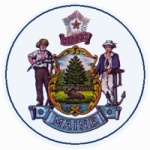 RFP AMENDMENT # 1RFP NUMBER AND TITLE:202404081 Statewide Database Package of Online ResourcesRFP ISSUED BY:Maine State LibraryAMENDMENT DATE:April 17, 2024PROPOSAL DUE DATE:May 6, 2024, no later than 11:59 p.m., local time (As Amended)PROPOSALS DUE TO:Proposals@maine.govDESCRIPTION OF CHANGES IN RFP (if any):All references to the Submitted Question Due Date of April 18, 2024, no later than 11:59 p.m., local time are amended to April 24, 2024, no later than 11:59 p.m., local time. All references to the Proposal Submission Deadline of April 30, 2024, no later than 11:59 p.m., local time are amended to May 6, 2024, no later than 11:59 p.m., local time.Public Notice is Amended to reflect changes in Proposal Submission Deadline. DESCRIPTION OF CHANGES IN RFP (if any):All references to the Submitted Question Due Date of April 18, 2024, no later than 11:59 p.m., local time are amended to April 24, 2024, no later than 11:59 p.m., local time. All references to the Proposal Submission Deadline of April 30, 2024, no later than 11:59 p.m., local time are amended to May 6, 2024, no later than 11:59 p.m., local time.Public Notice is Amended to reflect changes in Proposal Submission Deadline. REVISED LANGUAGE IN RFP (if any):1 & 2. On the cover page: 3. On page 3 for the public notice, revise the proposal submission deadline to May 6, 2024.REVISED LANGUAGE IN RFP (if any):1 & 2. On the cover page: 3. On page 3 for the public notice, revise the proposal submission deadline to May 6, 2024.All other provisions and clauses of the RFP remain unchanged.All other provisions and clauses of the RFP remain unchanged.